Planilha para Equivalências entre Unidades Curriculares e Aproveitamentos de Estudos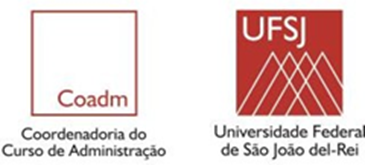 UNIVERSIDADE FEDERAL DE SÃO JOÃO DEL-REI – UFSJInstituída pela Lei no 10.425, de 19/04/2002 – DOU DE 22/04/2002PRÓ-REITORIA DE ENSINO DE GRADUAÇÃO – PROENDIVISÃO DE ACOMPANHAMENTO E CONTROLE ACADÊMICO – DICONCURSO: ADMINISTRAÇÃOCURRÍCULO: 2019ALUNO(A): ALUNO(A): ALUNO(A): ALUNO(A): ALUNO(A): ALUNO(A): MATRÍCULA: MATRÍCULA: MATRÍCULA: CÓDIGOUNIDADE CURRICULARCHDISPENSADISPENSAUnidades Curriculares CursadasNome da Disciplina conforme plano de ensino e histórico escolar da Instituição de origemUnidades Curriculares CursadasNome da Disciplina conforme plano de ensino e histórico escolar da Instituição de origemCHNOTACÓDIGOUNIDADE CURRICULARCHSIMNÃOUnidades Curriculares CursadasNome da Disciplina conforme plano de ensino e histórico escolar da Instituição de origemUnidades Curriculares CursadasNome da Disciplina conforme plano de ensino e histórico escolar da Instituição de origemCHNOTAAD001Filosofia na Administração 72AD002Fundamentos de Administração 72AD003Fundamentos de Matemática72AD004Introdução à Economia 72AD005Sociologia na  Administração72AD006Antropologia p/ a Administração 72AD007Cálculo para Administração72AD008Contabilidade Geral 72AD009Economia Brasileira72AD010Métodos e Técnicas de Pesquisa 72AD011Teoria Geral da Administração72AD012Comportamento Organizacional 72AD013Custos 72AD014Estatística I 72AD015Instituições de Direito Público e Privado36AD016Psicologia na Administração 72AD017Teoria das Organizações72AD018Administração  de Marketing I72AD019Direito do Trabalho 72AD020Estatística II 72AD021 Estrutura e Análise de Demonstrações Contábeis 72AD022Fundamentos de Pesquisa Qualitativa em Administração36AD023Fundamentos de Pesquisa Quantitativa em Administração36AD024Gestão da Cadeia de Suprimentos 72AD025Administração de Marketing II 72AD026Comércio e Relações Internacionais72AD027Direito Administrativo 36AD028Finanças I 72AD029Gestão de Pessoas I72AD030Gestão de Produção e Operações72AD031Administração Estratégica 72AD032Administração Pública 72AD033Direito Empresarial 72AD034Finanças II 72AD035Gestão Ambiental72AD036Gestão de Pessoas II 72AD037Administração de Empreendimentos Solidários 72AD038Controladoria72AD039Empreendedorismo 72AD040Gerência de Pequenos Negócios 72AD041Gestão de Projetos72AD042Gestão da Tecnologia e Inovação72AD043Atividades complementares 150AD044Estágio Supervisionado300AD045Trabalho de Conclusão de Curso36AD062Optativa I72AD063Optativa II72AD064Optativa III72Verificar se há defasagem de carga horária e registrar como serão supridas / Outras informações Verificar se há defasagem de carga horária e registrar como serão supridas / Outras informações Verificar se há defasagem de carga horária e registrar como serão supridas / Outras informações Verificar se há defasagem de carga horária e registrar como serão supridas / Outras informações Verificar se há defasagem de carga horária e registrar como serão supridas / Outras informações Verificar se há defasagem de carga horária e registrar como serão supridas / Outras informações Verificar se há defasagem de carga horária e registrar como serão supridas / Outras informações Verificar se há defasagem de carga horária e registrar como serão supridas / Outras informações Verificar se há defasagem de carga horária e registrar como serão supridas / Outras informações 